CPG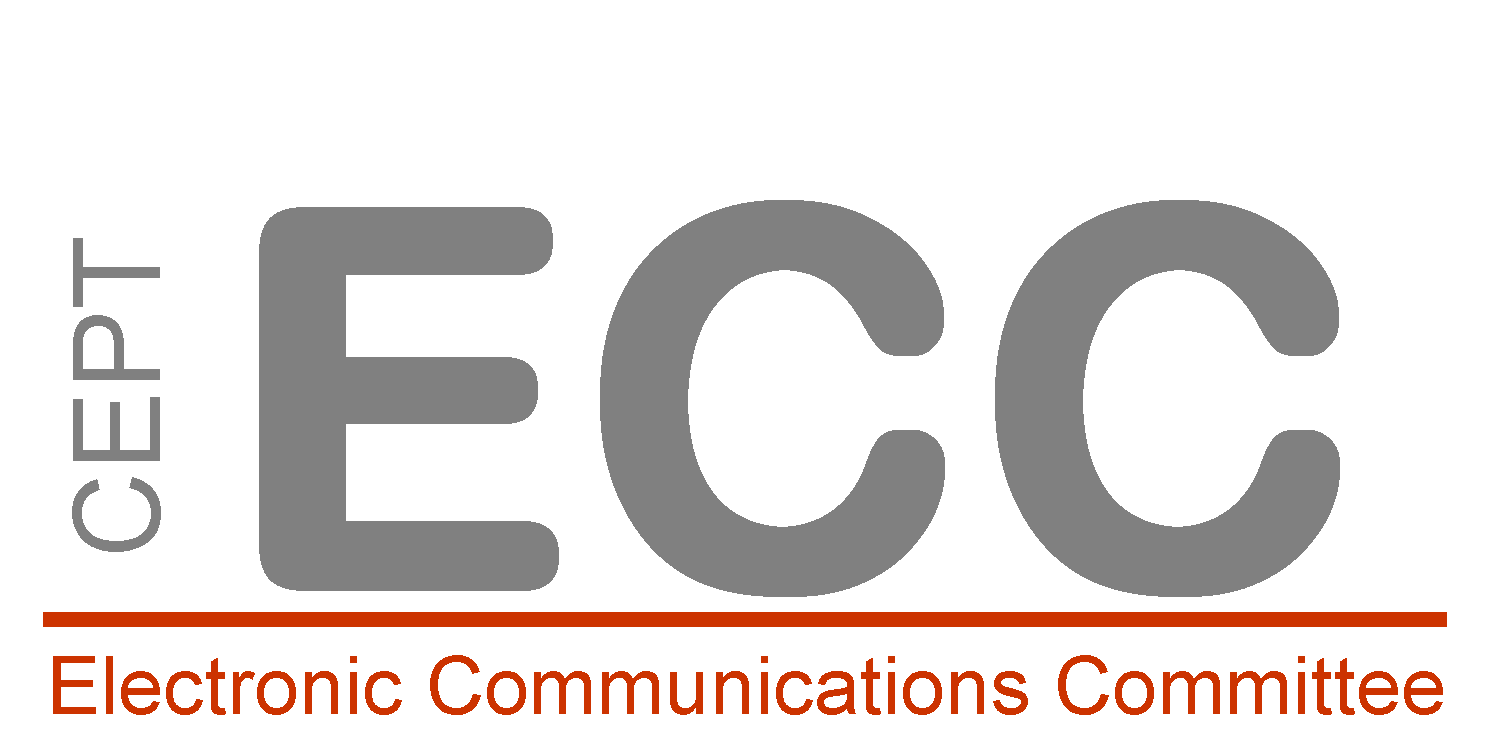 CPGCPG	CPG15(14)017 Annex II CPG15-4CPG15-4CPG15-4Riga, Latvia 25th – 28th March 2014Riga, Latvia 25th – 28th March 2014Riga, Latvia 25th – 28th March 2014Date issued:	 Date issued:	 28th March 201428th March 2014Source: Source: CPG SecretaryCPG SecretarySubject:Subject:List of output documents of CPG 15-4List of output documents of CPG 15-4Group membership required to read? (Y/N) Group membership required to read? (Y/N) Group membership required to read? (Y/N) Group membership required to read? (Y/N) AnnexSubject	Subject	Subject	IList of participantsList of participantsList of participantsIIList of output documents of CPG15-4List of output documents of CPG15-4List of output documents of CPG15-4IIIAgenda CPG15-4Agenda CPG15-4Agenda CPG15-4IVDraft CEPT Briefs on Agenda ItemDraft CEPT Briefs on Agenda ItemDraft CEPT Briefs on Agenda ItemIV-011.1 – mobile broadband1.1 – mobile broadband1.1 – mobile broadbandIV-021.2 – 700 MHz1.2 – 700 MHz1.2 – 700 MHzIV-031.3 – Review of Resolution 646 (Rev.WRC-12)1.3 – Review of Resolution 646 (Rev.WRC-12)1.3 – Review of Resolution 646 (Rev.WRC-12)IV-041.4 – amateur service in the band 5 250 - 5 450 MHz1.4 – amateur service in the band 5 250 - 5 450 MHz1.4 – amateur service in the band 5 250 - 5 450 MHzIV-051.5 – UAS satlink1.5 – UAS satlink1.5 – UAS satlinkIV-061.6 – FSS extension1.6 – FSS extension1.6 – FSS extensionIV-071.7 – Review of the use of band 5 091 – 5 150 MHz1.7 – Review of the use of band 5 091 – 5 150 MHz1.7 – Review of the use of band 5 091 – 5 150 MHzIV-081.8 – ESV’s1.8 – ESV’s1.8 – ESV’sIV-091.9.1 – FSS 7 - 8 GHz1.9.1 – FSS 7 - 8 GHz1.9.1 – FSS 7 - 8 GHzIV-101.9.2 – MMSS 7 - 8 GHz1.9.2 – MMSS 7 - 8 GHz1.9.2 – MMSS 7 - 8 GHzIV-111.10 – MSS 22 – 26 GHz1.10 – MSS 22 – 26 GHz1.10 – MSS 22 – 26 GHzIV-121.11 – EESS uplink 7 - 8 GHz1.11 – EESS uplink 7 - 8 GHz1.11 – EESS uplink 7 - 8 GHzIV-131.12 – EESS (active) extension1.12 – EESS (active) extension1.12 – EESS (active) extensionIV-141.13 – Review on RR 5.2681.13 – Review on RR 5.2681.13 – Review on RR 5.268IV-151.14 – Leap second1.14 – Leap second1.14 – Leap secondIV-161.15 – on-board communications1.15 – on-board communications1.15 – on-board communicationsIV-171.16 – AIS1.16 – AIS1.16 – AISIV-181.17 – WAIC  1.17 – WAIC  1.17 – WAIC  IV-191.18 – Radiolocation 77.5 - 78 GHz1.18 – Radiolocation 77.5 - 78 GHz1.18 – Radiolocation 77.5 - 78 GHzIV-202 – Incorporation by reference2 – Incorporation by reference2 – Incorporation by referenceIV-214 – Review of WRC Resolutions and Recommendations4 – Review of WRC Resolutions and Recommendations4 – Review of WRC Resolutions and RecommendationsIV-227 – Resolution 867 – Resolution 867 – Resolution 86IV-238 - Footnotes8 - Footnotes8 - FootnotesIV-249.1.1 – 406 - 406.1 MHz9.1.1 – 406 - 406.1 MHz9.1.1 – 406 - 406.1 MHzIV-259.1.2 – possible reduction of the coordination arc9.1.2 – possible reduction of the coordination arc9.1.2 – possible reduction of the coordination arcIV-269.1.3 – Resolution 119.1.3 – Resolution 119.1.3 – Resolution 11IV-279.1.4 – Rearrangement of the RR9.1.4 – Rearrangement of the RR9.1.4 – Rearrangement of the RRIV-289.1.5 – VSATs in 3 400 - 4 200 MHz9.1.5 – VSATs in 3 400 - 4 200 MHz9.1.5 – VSATs in 3 400 - 4 200 MHzIV-299.1.6 – Review of definitions9.1.6 – Review of definitions9.1.6 – Review of definitionsIV-309.1.7 – Resolution 647 (WRC-07)9.1.7 – Resolution 647 (WRC-07)9.1.7 – Resolution 647 (WRC-07)IV-319.1.8 – Nano- and Picosatellites9.1.8 – Nano- and Picosatellites9.1.8 – Nano- and PicosatellitesIV-329.2 – Inconsistencies (satellite part)9.2 – Inconsistencies (satellite part)9.2 – Inconsistencies (satellite part)IV-339.3 – due diligence9.3 – due diligence9.3 – due diligenceIV-3410 – Future Agenda10 – Future Agenda10 – Future AgendaVDraft ECPsDraft ECPsDraft ECPsV-011.7 – Review of the use of band 5 091 – 5 150 MHz1.7 – Review of the use of band 5 091 – 5 150 MHz1.7 – Review of the use of band 5 091 – 5 150 MHzV-021.9.1 – FSS 7 – 8 GHz1.9.1 – FSS 7 – 8 GHz1.9.1 – FSS 7 – 8 GHzV-031.11 – EESS uplink 7 – 8 GHz1.11 – EESS uplink 7 – 8 GHz1.11 – EESS uplink 7 – 8 GHzV-041.13 – Review on RR 5.2681.13 – Review on RR 5.2681.13 – Review on RR 5.268V-051.15 – on-board communications1.15 – on-board communications1.15 – on-board communicationsV-061.16 – AIS1.16 – AIS1.16 – AISV-071.17 – WAIC  1.17 – WAIC  1.17 – WAIC  V-081.18 – Radiolocation 77.5 – 78 GHz1.18 – Radiolocation 77.5 – 78 GHz1.18 – Radiolocation 77.5 – 78 GHzV-094 – Review of WRC Resolutions and Recommendations4 – Review of WRC Resolutions and Recommendations4 – Review of WRC Resolutions and RecommendationsV-109.1.1 – 406 – 406.1 MHz9.1.1 – 406 – 406.1 MHz9.1.1 – 406 – 406.1 MHzVIContributions, Letters and LiaisonsContributions, Letters and LiaisonsContributions, Letters and LiaisonsVI-01CPG and PT schedules for 2015CPG and PT schedules for 2015CPG and PT schedules for 2015